Tarifs de location des salles communales – Néronde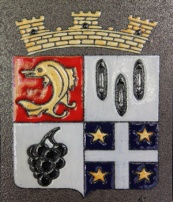 En cas de ménage partiel ou non satisfaisant, le coût du nettoyage sera à la charge du locataire.Associations De NérondeAssociations Extérieures etParticuliers de NérondeParticuliers extérieursApéritifMatériel audio-visuelSalle Henri IVCapacité100 personnes70€250€400€100€40€Salle de la cureCapacité40 personnes40€150€250€50€40€Option MénageSalles Henri IV100€100€100€100€Option MénageSalle de la Cure55€55€55€55€